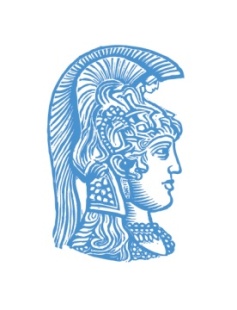 ΑΝΑΚΟΙΝΩΣΗ - ΠΡΟΣΚΛΗΣΗ    ΓΙΑ  ΤΟΥΣ   ΦΟΙΤΗΤΕΣΤου  Τμήματος  ΦΑΡΜΑΚΕΥΤΙΚΗΣ  (Κανονικούς και   Μεταφορείς)  - Καλούνται οι παραπάνω φοιτητές σε Γραπτή   εξέταση, στο μάθημα της    «Ανατομίας του Ανθρώπου», την Τρίτη, 11η  Φεβρουαρίου 2020 και ώρα 18.00 – 21.00,  στο αμφιθέατρο του Εργαστηρίου Ανατομίας (Γουδή) . Οι φοιτητές  οφείλουν να είναι παρόντες τουλάχιστον 20΄πριν από την τυπική ώρα ενάρξεως της εξέτασης , δεδομένου ότι –ανάλογα με την προσέλευσή τους- μπορεί να ορισθεί και άλλος, επιπλέον, χώρος εξέτασης.Υπενθυμίζεται ότι : οι φοιτητές που θα συμμετάσχουν στην εξέταση αυτή, πρέπει να έχουν ήδη δηλώσει το συγκεκριμένο μάθημα, ώστε να περιλαμβάνονται στις σχετικές (ηλεκτρονικές) καταστάσεις Βαθμολογίας. Δηλώσεις συμμετοχής: δεν απαιτούνταιΑπαραίτητη η φοιτητική ταυτότητα (πάσο).Αθήνα  27-1-2020Εκ του Εργαστηρίου